UNIVERSIDADE FEDERAL DA BAHIA ESCOLA DE NUTRIÇÃO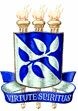 PROGRAMA DE PÓS-GRADUAÇÃO EM ALIMENTOS, NUTRIÇÃO E SAÚDEAv. Basílio Gama s/n- Canela - Salvador, Bahia, Brasil - CEP 40110-907 Tel.: (71) 3283 7719	E-mail: pgnut@ufba.brDECLARAÇÃO DE CONCLUSÃO DO CURSO DE _______________ (se MESTRADO ou DOUTORADO, em CAIXA ALTA)Eu, ___________________________, orientadora/credenciada no Programa de Pós- Graduação em Alimentos, Nutrição e Saúde da Universidade Federal da Bahia, comprometo-me pela presente declaração, que a discente ____________________________, matrícula ____________, CPF ___________________ tem Defesa Pública da __________________ (se dissertação ou tese) agendada para ____/___________/_______ (data/mês/ano).Orientadora:Profa. Dra.  	 (Assinatura)De acordo:Coordenadora do Programa de Pós Graduação:Profa. Dra.  	(Assinatura)Salvador, __ de ________ de ____